Formulaire-type pour une demanded’aide à la production EN VIDEO ET ARTS NUMéRIQUESNoms et prénoms du ou des auteurs : ___________________________________________ __________________________________________________________________________Titre de l'œuvre : ____________________________________________________________Technique / descriptif : _______________________________________________________ ______________________________________________________________________________________________________________________________________________________________________________________________________________________________□	Une lettre de motivation intégrant les enjeux du projet (argumentaire de l’œuvre)□	Un descriptif détaillé de l’œuvre à produire, avec un calendrier de réalisation□	Un curriculum vitae du ou des auteurs□	Un dossier présentant le travail antérieur du ou des artistes, dont un DVD ou une clé USB□	Un budget prévisionnel détaillé (frais de production, postproduction, administration, 	salaires/honoraires y compris les cotisations obligatoires et cotisations LPP, frais 	divers, etc.)□	Un plan de financement (mentionner toutes les aides financières demandées aux collectivités publiques et autres institutions, Ville de Genève, Loterie Romande, etc.)□	Copie(s) de contrat ou attestation d'affiliation à une institution de prévoyance ou 3e 	pilier □	Pour les indépendant.e.s, une attestation d'affiliation auprès de la caisse de compensation AVS en tant qu'indépendant.e.sLe dossier complet doit être envoyé sous deux formes distinctes, comme suit :Par courriel, en format PDF, à l'adresse suivante : fcac.occs@etat.ge.ch Et par courrier postal à l’adresse suivante :Office cantonal de la culture et du sportFonds cantonal d’art contemporain Chemin de Conches 41231 Conches1 exemplaire papier unique de ce même dossier pour les archives du service1 DVD ou 1 clé USB pour documenter les travaux vidéo / numériques1 lien vimeo pour les expert.e.s de la commissionLieu et date : _______________________________________________________________Signature du.de la porteur.euse du projet : 	___________________________________Si le.la porteur.euse du projet n'est pas la structure qui organise l’exposition ou la manifestation, il convient de prendre contact avec le Fonds cantonal d’art contemporain avant de compléter ce formulaire.Des renseignements complémentaires peuvent être obtenus auprès du:Fonds cantonal d'art contemporainPar téléphone : 	+41 (0)22 546 63 80Par courriel : 	fcac.occs@etat.ge.ch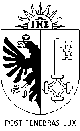 republique et canton de geneveDépartement de la cohésion socialeOffice cantonal de la culture et du sportFonds cantonal d’art contemporainŒuvre à produireStructure porteuse du projet et contexteStructureNom :StructureRaison sociale :StructureStatut juridique :StructureN° tél. / fax :StructureCourriel :StructureSite Internet :Exposition ou manifestationTitre : Exposition ou manifestationDates :Exposition ou manifestationType de contexte (exposition personnelle ou collective, événement) :Répondant.e administratif.ve
du projetNom, prénom : Répondant.e administratif.ve
du projetFonction :Répondant.e administratif.ve
du projetN° tél. / fax :Répondant.e administratif.ve
du projetCourriel :Le.la répondant.e administratif.ve est la personne qui formule la demande et qui assume la responsabilité de la gestion administrative et financière du projet.Le.la répondant.e administratif.ve est la personne qui formule la demande et qui assume la responsabilité de la gestion administrative et financière du projet.Adresse pour correspondanceAnnexes demandées